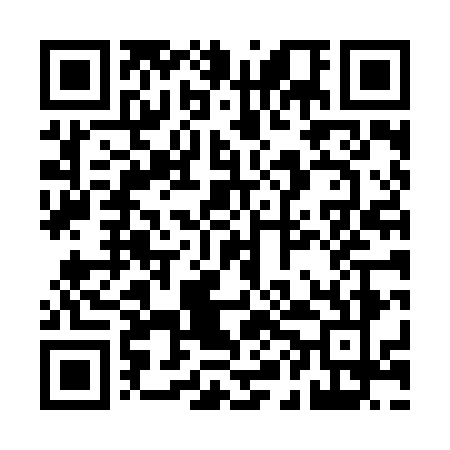 Prayer times for Ghatmajhi, BangladeshMon 1 Apr 2024 - Tue 30 Apr 2024High Latitude Method: NonePrayer Calculation Method: University of Islamic SciencesAsar Calculation Method: ShafiPrayer times provided by https://www.salahtimes.comDateDayFajrSunriseDhuhrAsrMaghribIsha1Mon4:365:5212:033:306:157:312Tue4:355:5112:033:306:157:313Wed4:345:5012:023:296:167:324Thu4:335:4912:023:296:167:325Fri4:325:4812:023:296:167:336Sat4:315:4712:023:296:177:337Sun4:295:4612:013:286:177:348Mon4:285:4512:013:286:187:349Tue4:275:4412:013:286:187:3510Wed4:265:4312:013:286:187:3511Thu4:255:4212:003:276:197:3612Fri4:245:4112:003:276:197:3613Sat4:235:4012:003:276:197:3714Sun4:225:3911:593:266:207:3715Mon4:215:3911:593:266:207:3816Tue4:205:3811:593:266:217:3817Wed4:195:3711:593:256:217:3918Thu4:185:3611:593:256:217:3919Fri4:175:3511:583:256:227:4020Sat4:165:3411:583:246:227:4121Sun4:155:3311:583:246:237:4122Mon4:145:3311:583:246:237:4223Tue4:135:3211:583:236:247:4224Wed4:125:3111:573:236:247:4325Thu4:115:3011:573:236:247:4426Fri4:105:3011:573:236:257:4427Sat4:095:2911:573:226:257:4528Sun4:085:2811:573:226:267:4529Mon4:085:2711:573:226:267:4630Tue4:075:2711:563:216:277:47